Державний університет «Житомирська політехніка» Факультет комп’ютерно-інтегрованих технологій, мехатроніки і робототехнікиКафедра галузевого машинобудуванняСпеціальність: 133 «Галузеве машинобудування»Освітній ступінь: «магістр»ТЕСТОВІ ЗАВДАННЯМОДЕРНІЗАЦІЯ ТА УДОСКОНАЛЕННЯ ОБЛАДНАННЯ ГАЛУЗІТаблиця 1«ЗАТВЕРДЖУЮ»Проректор з НПР___________ А.В. Морозов«____» ____________ 2019 р.Затверджено на засіданні кафедри галузевого машинобудування протокол № 7 від «27»  серпня  2019 р.Завідувач кафедри_______ Я.А. Степчин«____» ____________ 2019 р.№ з/п№ з/пТекст завдання1До якого напрямку модернізації  металорізального верстата відноситься введення в його конструкцію демпфуючих пристроїв?До якого напрямку модернізації  металорізального верстата відноситься введення в його конструкцію демпфуючих пристроїв?2До якого напрямку модернізації  металорізального верстата відноситься його оснащення коригуючими пристроями, безлюфтовимі передачами?До якого напрямку модернізації  металорізального верстата відноситься його оснащення коригуючими пристроями, безлюфтовимі передачами?3Металоємність чи маса є більш точною характеристикою досконалості конструкції машини? Металоємність чи маса є більш точною характеристикою досконалості конструкції машини? 4Які заходи з перерахованих використовуються для зниження маси машини?Які заходи з перерахованих використовуються для зниження маси машини?5Які заходи з перерахованих не використовуються для зниження металоємності машини?Які заходи з перерахованих не використовуються для зниження металоємності машини?6Які заходи з перерахованих не використовуються для зниження маси машини?Які заходи з перерахованих не використовуються для зниження маси машини?7Деталь, коли напруження в кожному її перерізі і в кожній точці перерізу однакові та дорівнюють допустимому, називається?Деталь, коли напруження в кожному її перерізі і в кожній точці перерізу однакові та дорівнюють допустимому, називається?8До якого напрямку модернізації  металорізального верстата відноситься заміна механічної передачі гідроциліндром?До якого напрямку модернізації  металорізального верстата відноситься заміна механічної передачі гідроциліндром?9При однакових умовах жорсткість рівноміцних деталей відносно таких, які мають окремі більші запаси міцності: При однакових умовах жорсткість рівноміцних деталей відносно таких, які мають окремі більші запаси міцності: 10Яким є економічно обґрунтований строк окупності витрат на модернізацію обладнання?Яким є економічно обґрунтований строк окупності витрат на модернізацію обладнання?11Яким є плановий строк експлуатації модернізованого обладнання?Яким є плановий строк експлуатації модернізованого обладнання?12Як визначити ефективність модернізації обладнання, якщо метою модернізації є підвищення продуктивності?Як визначити ефективність модернізації обладнання, якщо метою модернізації є підвищення продуктивності?13Як визначити ефективність модернізації обладнання, якщо метою модернізації є спеціалізація або розширення технологічних можливостей?Як визначити ефективність модернізації обладнання, якщо метою модернізації є спеціалізація або розширення технологічних можливостей?14Коли економічна невиправданість модернізації недостатня, щоб відмовитися від неї?Коли економічна невиправданість модернізації недостатня, щоб відмовитися від неї?15Що заощаджується при суміщенні модернізації з середнім або капітальним ремонтом?Що заощаджується при суміщенні модернізації з середнім або капітальним ремонтом?16Річна економія якого напрямку модернізації дорівнює різниці собівартості одиниці продукції до і після модернізації, помноженої на річне виробництво виробів?Ф = (С1 - С2) П – С3/Т,де С1 і С2 ˗ собівартість виготовлення виробу до і після модернізації, грн. ; П ˗ річний випуск виробів, шт.; С3 ˗ витрати на модернізацію, грн.; Т ˗ термін окупності, років.Річна економія якого напрямку модернізації дорівнює різниці собівартості одиниці продукції до і після модернізації, помноженої на річне виробництво виробів?Ф = (С1 - С2) П – С3/Т,де С1 і С2 ˗ собівартість виготовлення виробу до і після модернізації, грн. ; П ˗ річний випуск виробів, шт.; С3 ˗ витрати на модернізацію, грн.; Т ˗ термін окупності, років.17Вкажіть очікувані результати будь-якої модернізації? Вкажіть очікувані результати будь-якої модернізації? 18Вкажіть очікувані результати модернізації з метою підвищення точності, жорсткості та вібростійкості? Вкажіть очікувані результати модернізації з метою підвищення точності, жорсткості та вібростійкості? 19З усіх типів розрахунків вузлів (деталей) машин, який є основним (виконується найчастіше)?З усіх типів розрахунків вузлів (деталей) машин, який є основним (виконується найчастіше)?20Вкажіть очікувані результати модернізації з метою збільшення довговічності і надійності обладнання? Вкажіть очікувані результати модернізації з метою збільшення довговічності і надійності обладнання? 21Вкажіть очікувані результати модернізації з метою розширення технологічних можливостей? Вкажіть очікувані результати модернізації з метою розширення технологічних можливостей? 22Який тип розрахунків передбачає обмеження допустимих пружних деформацій – тобто визначаються критеріями точності роботи вузла машини?Який тип розрахунків передбачає обмеження допустимих пружних деформацій – тобто визначаються критеріями точності роботи вузла машини?23Які фактори з наведених збільшують власну жорсткість деталі?Які фактори з наведених збільшують власну жорсткість деталі?24Вкажіть очікувані результати скорочення допоміжного часу обробки за рахунок модернізації? Вкажіть очікувані результати скорочення допоміжного часу обробки за рахунок модернізації? 25Які фактори з наведених не збільшують власну жорсткість деталі?Які фактори з наведених не збільшують власну жорсткість деталі?26Вкажіть очікувані результати виключення витрат на нову машини за рахунок модернізації? Вкажіть очікувані результати виключення витрат на нову машини за рахунок модернізації? 27Вкажіть очікувані результати скорочення основного часу обробки за рахунок модернізації? Вкажіть очікувані результати скорочення основного часу обробки за рахунок модернізації? 28Виберіть з наведених найпростішу конструкцію нерегульованого привода з зміною частоти обертання вихідного валу відносно валу двигуна в межах передатних відношень u = 0,1…5:Виберіть з наведених найпростішу конструкцію нерегульованого привода з зміною частоти обертання вихідного валу відносно валу двигуна в межах передатних відношень u = 0,1…5:29Виберіть з наведених конструкцію нерегульованого привода з значним зниженням частоти обертання вихідного валу відносно валу двигуна без регулювання передатного відношення:Виберіть з наведених конструкцію нерегульованого привода з значним зниженням частоти обертання вихідного валу відносно валу двигуна без регулювання передатного відношення:30Виберіть з наведених конструкцію нерегульованого привода з зміною обертального руху валу двигуна у поступальний рух вихідної ланки:Виберіть з наведених конструкцію нерегульованого привода з зміною обертального руху валу двигуна у поступальний рух вихідної ланки:31Вкажіть очікувані результати збільшення механізації та автоматизації процесів обробки за рахунок модернізації? Вкажіть очікувані результати збільшення механізації та автоматизації процесів обробки за рахунок модернізації? 32Як джерело руху подач металорізального верстата може бути використано:Як джерело руху подач металорізального верстата може бути використано:33Яке джерело руху механічних робочих подач верстата показано на рисунку: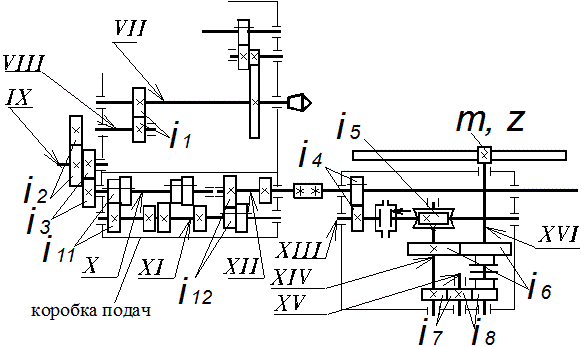 Яке джерело руху механічних робочих подач верстата показано на рисунку:34Вкажіть вихідну ланку приводу подач на кінематичній схемі верстата:Вкажіть вихідну ланку приводу подач на кінематичній схемі верстата:35Яке джерело руху  механічних робочих подач верстата показано на рисунку: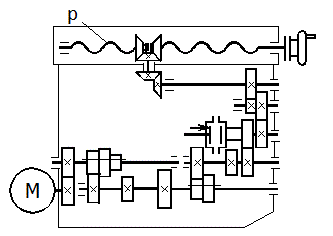 Яке джерело руху  механічних робочих подач верстата показано на рисунку:36Основним шляхом якого напрямку модернізації є підвищення потужності та (або) швидкохідності машини?Основним шляхом якого напрямку модернізації є підвищення потужності та (або) швидкохідності машини?37Основним шляхом якого напрямку модернізації є зміна конструкції машини?Основним шляхом якого напрямку модернізації є зміна конструкції машини?38Основним шляхом якого напрямку модернізації є зменшення необхідної кількості робочих проходів, рухів машини?Основним шляхом якого напрямку модернізації є зменшення необхідної кількості робочих проходів, рухів машини?39Основним шляхом якого напрямку модернізації є застосування концентрації операцій?Основним шляхом якого напрямку модернізації є застосування концентрації операцій?40Основним шляхом якого напрямку модернізації є зменшення кількості стиків в кінематичних ланцюгах?Основним шляхом якого напрямку модернізації є зменшення кількості стиків в кінематичних ланцюгах?41Основним шляхом якого напрямку модернізації є полегшення процесу обробки шляхом введення вібрації?Основним шляхом якого напрямку модернізації є полегшення процесу обробки шляхом введення вібрації?42Основним шляхом якого напрямку модернізації є підвищення демпфування, зменшення впливу збурень?Основним шляхом якого напрямку модернізації є підвищення демпфування, зменшення впливу збурень?43Основним шляхом якого напрямку модернізації є розширення діапазону швидкостей руху робочого органу?Основним шляхом якого напрямку модернізації є розширення діапазону швидкостей руху робочого органу?44Який напрямок модернізації забезпечується заміною підшипників кочення на ковзання гідростатичні?Який напрямок модернізації забезпечується заміною підшипників кочення на ковзання гідростатичні?45Який напрямок модернізації забезпечується підбором матеріалу з більшим внутрішнім тертям для окремих деталей?Який напрямок модернізації забезпечується підбором матеріалу з більшим внутрішнім тертям для окремих деталей?46Який напрямок модернізації забезпечується заміною механічної передачі гідроциліндром?Який напрямок модернізації забезпечується заміною механічної передачі гідроциліндром?47Який напрямок модернізації забезпечується збільшенням висоти центрів та довжин робочих ходів?Який напрямок модернізації забезпечується збільшенням висоти центрів та довжин робочих ходів?48Які напрямки відносяться до ремонтної модернізації?Які напрямки відносяться до ремонтної модернізації?49Які напрямки відносяться до технологічної модернізації?Які напрямки відносяться до технологічної модернізації?50Які напрямки модернізації відносяться до часткової?Які напрямки модернізації відносяться до часткової?51Зростання яких параметрів обладнання підвищує його ефективність?Зростання яких параметрів обладнання підвищує його ефективність?52Що не відноситься до основних цілей розвитку світового верстатобудування? Що не відноситься до основних цілей розвитку світового верстатобудування? 53Що відноситься до основних цілей розвитку світового верстатобудування? Що відноситься до основних цілей розвитку світового верстатобудування? 54Що з головних тенденцій розвитку машинобудівного комплексу забезпечує підвищення коефіцієнту використання конструкційних матеріалів та скорочує витрати енергії?Що з головних тенденцій розвитку машинобудівного комплексу забезпечує підвищення коефіцієнту використання конструкційних матеріалів та скорочує витрати енергії?55Що з головних тенденцій розвитку машинобудівного комплексу забезпечує підвищення ступеню його уніфікації, якість виготовлення і складання?Що з головних тенденцій розвитку машинобудівного комплексу забезпечує підвищення ступеню його уніфікації, якість виготовлення і складання?56Що з головних тенденцій розвитку машинобудівного комплексу забезпечує підвищення продуктивності обробки при зниженні її трудомісткості?Що з головних тенденцій розвитку машинобудівного комплексу забезпечує підвищення продуктивності обробки при зниженні її трудомісткості?57Що з головних тенденцій розвитку машинобудівного комплексу забезпечує підвищення коефіцієнту змінності і використання обладнання?Що з головних тенденцій розвитку машинобудівного комплексу забезпечує підвищення коефіцієнту змінності і використання обладнання?58Що з головних тенденцій розвитку машинобудівного комплексу забезпечує скорочення кількості обладнання і знижує трудомісткість виготовлення деталей?Що з головних тенденцій розвитку машинобудівного комплексу забезпечує скорочення кількості обладнання і знижує трудомісткість виготовлення деталей?59Яка з головних тенденцій розвитку машинобудівного комплексу характеризується широким застосуванням гнучких виробничих систем (ГВС) та гнучких автоматизованих виробництв (ГАВ)?Яка з головних тенденцій розвитку машинобудівного комплексу характеризується широким застосуванням гнучких виробничих систем (ГВС) та гнучких автоматизованих виробництв (ГАВ)?60Яка з головних тенденцій розвитку машинобудівного комплексу характеризується заміною одноцільової (диференційованої) дрібної технології обробки багатоцільовою (інтегрованою) обробкою?Яка з головних тенденцій розвитку машинобудівного комплексу характеризується заміною одноцільової (диференційованої) дрібної технології обробки багатоцільовою (інтегрованою) обробкою?61Вкажіть основний комплексний показник, що характеризує якість будь-якого технологічного обладнання?Вкажіть основний комплексний показник, що характеризує якість будь-якого технологічного обладнання?62Який показник, що характеризує якість будь-якого технологічного обладнання визначається за формулою: Х = NΣ β/TΣ = TΣ β/Tшт                    де TΣ - сумарний (річний) фонд часу роботи обладнання, Tшт – штучний час обробки на даному обладнанні (час циклу обробки)β – коефіцієнт використання фонду часу обладнання.Який показник, що характеризує якість будь-якого технологічного обладнання визначається за формулою: Х = NΣ β/TΣ = TΣ β/Tшт                    де TΣ - сумарний (річний) фонд часу роботи обладнання, Tшт – штучний час обробки на даному обладнанні (час циклу обробки)β – коефіцієнт використання фонду часу обладнання.63Як називається видозміна, перетворення чого-небудь, що не зачіпає основної суті, а додає нові властивості, наприклад ‒ оновлена модель з сімейства однотипних автомобілів, телевізорів, яка незначно відрізняється від основної моделі.Як називається видозміна, перетворення чого-небудь, що не зачіпає основної суті, а додає нові властивості, наприклад ‒ оновлена модель з сімейства однотипних автомобілів, телевізорів, яка незначно відрізняється від основної моделі.64Яка мета модернізації за рахунок підвищення потужності приводу (основного електродвигуна)?Яка мета модернізації за рахунок підвищення потужності приводу (основного електродвигуна)?65Яка мета модернізації, що забезпечується скороченням основного часу обробки?Яка мета модернізації, що забезпечується скороченням основного часу обробки?66Що забезпечує модернізація з метою збільшення продуктивності тільки підвищенням потужності приводу (основного електродвигуна) верстата?Що забезпечує модернізація з метою збільшення продуктивності тільки підвищенням потужності приводу (основного електродвигуна) верстата?67Що забезпечує модернізація з метою збільшення продуктивності підвищенням потужності та швидкохідності приводу (основного електродвигуна) верстата?Що забезпечує модернізація з метою збільшення продуктивності підвищенням потужності та швидкохідності приводу (основного електродвигуна) верстата?68Що забезпечує модернізація з метою збільшення продуктивності підвищенням тільки швидкохідності приводу (основного електродвигуна) верстата?Що забезпечує модернізація з метою збільшення продуктивності підвищенням тільки швидкохідності приводу (основного електродвигуна) верстата?69За рахунок чого при проведенні модернізації досягається збільшення продуктивності шляхом скорочення основного часу обробки?За рахунок чого при проведенні модернізації досягається збільшення продуктивності шляхом скорочення основного часу обробки?70За рахунок чого, найчастіше, при проведенні модернізації досягається збільшення продуктивності підвищенням швидкохідності?За рахунок чого, найчастіше, при проведенні модернізації досягається збільшення продуктивності підвищенням швидкохідності?71Якому варіанту модернізації верстата відповідає забезпечення цілеспрямованої (оптимальної) зміни швидкості або подачі під час різання?Якому варіанту модернізації верстата відповідає забезпечення цілеспрямованої (оптимальної) зміни швидкості або подачі під час різання?72Якому варіанту модернізації верстата відповідає оптимальне управління електрохімічною обробкою - джерелом струму, системою подачі та очищення електроліту, приводами подачі інструментів-електродів?Якому варіанту модернізації верстата відповідає оптимальне управління електрохімічною обробкою - джерелом струму, системою подачі та очищення електроліту, приводами подачі інструментів-електродів?73Як зміниться максимальна продуктивність верстата для чистової обробки після модернізації шляхом зміни передатного відношення пасової передачі від 140/268 до 200/220?Як зміниться максимальна продуктивність верстата для чистової обробки після модернізації шляхом зміни передатного відношення пасової передачі від 140/268 до 200/220?74Для досягнення збільшення продуктивності за рахунок збільшення швидкохідності (частоти оборотів шпинделя при чорновій і чистовій обробці), як повинна змінюватися потужність двигуна приводу? Для досягнення збільшення продуктивності за рахунок збільшення швидкохідності (частоти оборотів шпинделя при чорновій і чистовій обробці), як повинна змінюватися потужність двигуна приводу? 75Для досягнення збільшення продуктивності за рахунок збільшення швидкохідності (частоти оборотів шпинделя при чистовій обробці), як  (чи) повинна змінюватися потужність двигуна приводу? Для досягнення збільшення продуктивності за рахунок збільшення швидкохідності (частоти оборотів шпинделя при чистовій обробці), як  (чи) повинна змінюватися потужність двигуна приводу? 76Що передбачає модернізація з метою підвищення продуктивності за рахунок концентрації операцій (шляхом зміни конструкції машини)?Що передбачає модернізація з метою підвищення продуктивності за рахунок концентрації операцій (шляхом зміни конструкції машини)?77Що забезпечує модернізація верстата встановленням свердлувальної багатошпиндельної головки?Що забезпечує модернізація верстата встановленням свердлувальної багатошпиндельної головки?78Як впливає збільшення кількості окремих елементів обмеженої жорсткості у кінематичному ланцюгу машини (послідовне з’єднання елементів) на загальну жорсткість машини?Як впливає збільшення кількості окремих елементів обмеженої жорсткості у кінематичному ланцюгу машини (послідовне з’єднання елементів) на загальну жорсткість машини?79Як впливає збільшення кількості окремих елементів обмеженої жорсткості у кінематичному ланцюгу машини (послідовне з’єднання елементів) на загальну точність машини?Як впливає збільшення кількості окремих елементів обмеженої жорсткості у кінематичному ланцюгу машини (послідовне з’єднання елементів) на загальну точність машини?80Як впливає збільшення кількості окремих елементів з однаковим коефіцієнтом демпфування у кінематичному ланцюгу машини (послідовне з’єднання елементів) на точність машини?Як впливає збільшення кількості окремих елементів з однаковим коефіцієнтом демпфування у кінематичному ланцюгу машини (послідовне з’єднання елементів) на точність машини?81Як впливає збільшення кількості окремих елементів з однаковим коефіцієнтом демпфування у кінематичному ланцюгу машини (послідовне з’єднання елементів) на динамічну жорсткість машини (загальна жорсткість незмінна)?Як впливає збільшення кількості окремих елементів з однаковим коефіцієнтом демпфування у кінематичному ланцюгу машини (послідовне з’єднання елементів) на динамічну жорсткість машини (загальна жорсткість незмінна)?82До якого варіанту модернізації відноситься підбір і кваліфікований монтаж опор високої точності, підгін рухомих деталей?До якого варіанту модернізації відноситься підбір і кваліфікований монтаж опор високої точності, підгін рухомих деталей?83До якого варіанту модернізації відноситься заміна зубчастих і гвинтових механізмів подач гідравлічними?До якого варіанту модернізації відноситься заміна зубчастих і гвинтових механізмів подач гідравлічними?84До якого варіанту модернізації відноситься скорочення кінематичних ланцюгів?До якого варіанту модернізації відноситься скорочення кінематичних ланцюгів?85Як впливає на жорсткість окремих деталей тільки заміна їх матеріалу зі сталі на чавун?Як впливає на жорсткість окремих деталей тільки заміна їх матеріалу зі сталі на чавун?86Як впливає на вібростійкість механізму тільки заміна матеріалу окремих деталей зі сталі на чавун?Як впливає на вібростійкість механізму тільки заміна матеріалу окремих деталей зі сталі на чавун?87Як впливає на жорсткість окремих деталей тільки заміна їх матеріалу зі сталі звичайної якості на якісну леговану з термообробкою?Як впливає на жорсткість окремих деталей тільки заміна їх матеріалу зі сталі звичайної якості на якісну леговану з термообробкою?88Як впливає на вібростійкість механізму тільки заміна матеріалу окремих деталей зі сталі звичайної якості на якісну леговану з термообробкою?Як впливає на вібростійкість механізму тільки заміна матеріалу окремих деталей зі сталі звичайної якості на якісну леговану з термообробкою?89До якого виду модернізації відносяться заходи по збільшенню кількості стиків у конструкції з прокладками з пружно-демпфуючих матеріалів і мастила?До якого виду модернізації відносяться заходи по збільшенню кількості стиків у конструкції з прокладками з пружно-демпфуючих матеріалів і мастила?90До якого виду модернізації відносяться заходи з заміни в деталях згинання розтягом-стисканням, використання оптимальних перерізів, оболонкових конструкцій, додавання ребер жорсткості?До якого виду модернізації відносяться заходи з заміни в деталях згинання розтягом-стисканням, використання оптимальних перерізів, оболонкових конструкцій, додавання ребер жорсткості?91До якого виду модернізації відносяться заходи з заміни станини з сталевої на чавунну рівної міцності?До якого виду модернізації відносяться заходи з заміни станини з сталевої на чавунну рівної міцності?92До якого виду модернізації відносяться заходи з застосування демпфуючих пристроїв?До якого виду модернізації відносяться заходи з застосування демпфуючих пристроїв?93До якого виду модернізації відносяться заходи з заміни підшипників кочення на ковзання гідростатичні?До якого виду модернізації відносяться заходи з заміни підшипників кочення на ковзання гідростатичні?94До якого виду модернізації відносяться заходи з заміни напрямних ковзання змішаного тертя на напрямні кочення?До якого виду модернізації відносяться заходи з заміни напрямних ковзання змішаного тертя на напрямні кочення?95До якого (яких) виду модернізації відносяться заходи з підвищення механізації та автоматизації робочих процесів?До якого (яких) виду модернізації відносяться заходи з підвищення механізації та автоматизації робочих процесів?96До якого виду модернізації відносяться заходи з введення обмежувачів ходів, сигналізації, огородження?До якого виду модернізації відносяться заходи з введення обмежувачів ходів, сигналізації, огородження?97До якого виду модернізації відносяться заходи з застосування глушників шуму, додаткових повітряних фільтрів?До якого виду модернізації відносяться заходи з застосування глушників шуму, додаткових повітряних фільтрів?98До якого виду (видів) модернізації відносяться заходи з зміни конструкції верстата для можливості виготовлення більш складних деталей?До якого виду (видів) модернізації відносяться заходи з зміни конструкції верстата для можливості виготовлення більш складних деталей?99До якого виду (видів) модернізації відноситься створення хрестового супорта на основі поздовжнього?До якого виду (видів) модернізації відноситься створення хрестового супорта на основі поздовжнього?100До якого виду (видів) модернізації відноситься заходи по збільшенню максимальних розмірів оброблюваних заготовок?До якого виду (видів) модернізації відноситься заходи по збільшенню максимальних розмірів оброблюваних заготовок?101До якого виду (видів) модернізації відноситься заходи по збільшенню висоти центрів токарних та круглошліфувальних центрових верстатів?До якого виду (видів) модернізації відноситься заходи по збільшенню висоти центрів токарних та круглошліфувальних центрових верстатів?102До якого виду (видів) модернізації відноситься заходи по розширенню діапазону швидкостей руху робочого органу (Vmax збільшується, Vmin зменшується)?До якого виду (видів) модернізації відноситься заходи по розширенню діапазону швидкостей руху робочого органу (Vmax збільшується, Vmin зменшується)?103До якого виду (видів) модернізації відноситься створення конструкції вузла кріплення ковша екскаватора для можливості  його швидкої зміни і виготовлення та використання змінних ковшів різного призначення?До якого виду (видів) модернізації відноситься створення конструкції вузла кріплення ковша екскаватора для можливості  його швидкої зміни і виготовлення та використання змінних ковшів різного призначення?104До якого виду (видів) модернізації відноситься заміна ковша екскаватора на більш габаритний для перевантаження стружки?До якого виду (видів) модернізації відноситься заміна ковша екскаватора на більш габаритний для перевантаження стружки?105До якого виду (видів) модернізації відноситься використання накладного поворотного столу на фрезерному верстаті?До якого виду (видів) модернізації відноситься використання накладного поворотного столу на фрезерному верстаті?106До якого виду (видів) модернізації відноситься створення з фрезерного верстата шліфувального?До якого виду (видів) модернізації відноситься створення з фрезерного верстата шліфувального?107До якого виду (видів) модернізації відноситься створення з печі – сушарку для певної сировини (з іншим діапазоном робочих температур)?До якого виду (видів) модернізації відноситься створення з печі – сушарку для певної сировини (з іншим діапазоном робочих температур)?108До якого виду (видів) модернізації відноситься вкорочення токарного верстата для обробки тільки коротких деталей?До якого виду (видів) модернізації відноситься вкорочення токарного верстата для обробки тільки коротких деталей?109До якого виду (видів) модернізації відноситься використання оснащення для закріплення несиметричних деталей?До якого виду (видів) модернізації відноситься використання оснащення для закріплення несиметричних деталей?110Вкажіть вірне твердження щодо співвідношення між точністю обробки Т, жорсткістю статичною С, жорсткістю динамічною Сд та коефіцієнтом демпфування (вібростійкістю) механізмів верстата h?Вкажіть вірне твердження щодо співвідношення між точністю обробки Т, жорсткістю статичною С, жорсткістю динамічною Сд та коефіцієнтом демпфування (вібростійкістю) механізмів верстата h?111Що приймають за базу порівняння при визначенні річного економічного ефекту модернізованої машини, якщо машина тільки забезпечує збільшення її продуктивності (безпосередньо або за рахунок її спеціалізації)?Що приймають за базу порівняння при визначенні річного економічного ефекту модернізованої машини, якщо машина тільки забезпечує збільшення її продуктивності (безпосередньо або за рахунок її спеціалізації)?112Що приймають за базу порівняння при визначенні річного економічного ефекту модернізованої машини, якщо машина забезпечує тільки кількісне зростання виробничих показників – підвищення точності безпосередньо або за рахунок підвищення жорсткості чи вібростійкості, розширення технологічних можливостей?Що приймають за базу порівняння при визначенні річного економічного ефекту модернізованої машини, якщо машина забезпечує тільки кількісне зростання виробничих показників – підвищення точності безпосередньо або за рахунок підвищення жорсткості чи вібростійкості, розширення технологічних можливостей?113Що приймають за базу порівняння при визначенні річного економічного ефекту модернізованої машини, якщо використання машини без модернізації недоцільне (неможливе)?Що приймають за базу порівняння при визначенні річного економічного ефекту модернізованої машини, якщо використання машини без модернізації недоцільне (неможливе)?114Що приймають за базу порівняння при визначенні річного економічного ефекту модернізованої машини, якщо машина забезпечує перш за все якісне зростання певних показників – підвищення довговічності і надійності обладнання, безпеки праці та полегшення обслуговування?Що приймають за базу порівняння при визначенні річного економічного ефекту модернізованої машини, якщо машина забезпечує перш за все якісне зростання певних показників – підвищення довговічності і надійності обладнання, безпеки праці та полегшення обслуговування?115Яка основна умова приведення в порівняльний вигляд за обсягом продукції, що виготовляється, старого і нового варіантів техніки?Яка основна умова приведення в порівняльний вигляд за обсягом продукції, що виготовляється, старого і нового варіантів техніки?116Що порівнюється після приведення в порівняльний вигляд за обсягом продукції, що виготовляється, старого і нового варіантів техніки?Що порівнюється після приведення в порівняльний вигляд за обсягом продукції, що виготовляється, старого і нового варіантів техніки?117При визначенні ефективності модернізації, виконаної з метою збільшення продуктивності праці, як річної економії витрат за формулоюФ = (С1 - С2) П – С3/Т, що означають показники С1, С2, С3.При визначенні ефективності модернізації, виконаної з метою збільшення продуктивності праці, як річної економії витрат за формулоюФ = (С1 - С2) П – С3/Т, що означають показники С1, С2, С3.118У формулі загальної технологічної собівартості одиниці виробуС = Зп+Ао+Аз+Ср+Сел що означає показник Ср?У формулі загальної технологічної собівартості одиниці виробуС = Зп+Ао+Аз+Ср+Сел що означає показник Ср?119У формулі визначення річної економії капітальних вкладень Ф=ЕнК-С3/Т, що означає складова С3/Т?У формулі визначення річної економії капітальних вкладень Ф=ЕнК-С3/Т, що означає складова С3/Т?120Пропорційно якому показникові і як змінюється собівартість продукції при підвищенні продуктивності обладнання за рахунок модернізації? Пропорційно якому показникові і як змінюється собівартість продукції при підвищенні продуктивності обладнання за рахунок модернізації? 